PERANAN PUBLIC RELATIONDI SWISS-BELHOTEL MALEOSAN MANADOTUGAS AKHIRDiajukan Untuk Memenuhi Salah Satu SyaratGuna Memperoleh Gelar Ahli Madya Administrasi BisnisPada Program Studi Administrasi BisnisOlehGLADIS CHRISTINA PIYOHNIM : 13051051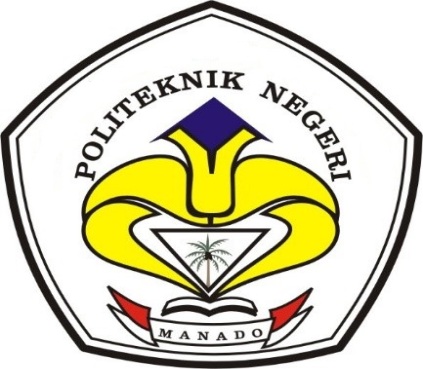 POLITEKNIK NEGERI MANADOJURUSAN ADMINISTRASI BISNISPROGRAM STUDI ADMINISTRASI BISNIS2018